МИНИСТЕРСТВО ОБРАЗОВАНИЯ И НАУКИ РОССИЙСКОЙ ФЕДЕРАЦИИ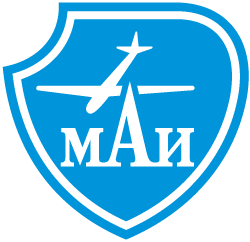 ФЕДЕРАЛЬНОЕ ГОСУДАРСТВЕННОЕ БЮДЖЕТНОЕ ОБРАЗОВАТЕЛЬНОЕ    УЧРЕЖДЕНИЕ ВЫСШЕГО ОБРАЗОВАНИЯ«МОСКОВСКИЙ АВИАЦИОННЫЙ ИНСТИТУТ (национальный исследовательский университет)»Факультет (институт, филиал)						Кафедра			Специальность 									Группа		Квалификация 												                                                                           УТВЕРЖДАЮ	Зав. кафедрой_____________________________	«_____» ___________ 20   г.П Л А Н  Р А Б О Т Ынад выпускной квалификационной работой магистра (магистерской диссертацией)Студент__________________________________________________________________________	(Фамилия  Имя Отчество) Руководитель_______________________________________________________________________________________________________(Фамилия Имя Отчество___________________________________________________________________________________________________________________________ученая степень, ученое звание, должность и место работы)1. Наименование темы:																																							2. Срок сдачи студентом законченной работы							3. Перечень подлежащих разработке разделов и этапы выполнения работы4. Перечень иллюстративно-графических материалов:5. Исходные материалы и пособия_________________________________________________________________________________________________________________________________________________________________________________________________________________________________________________________________________________________________________________________________________________________________________________________________________________________________________________________________________________________________________________________________________________________________________________________________________________________________________6. Дата составления плана											Руководитель_____________________________________________	(подпись)	Студент___________________________________________________	(подпись)№п/пНаименование раздела или этапаТрудоёмкость в % отполной трудоёмкостиработыСрок выполненияПримечание12345№ п/пНаименованиеКоличество листов